СОБРАНИЕ ПРЕДСТАВИТЕЛЕЙ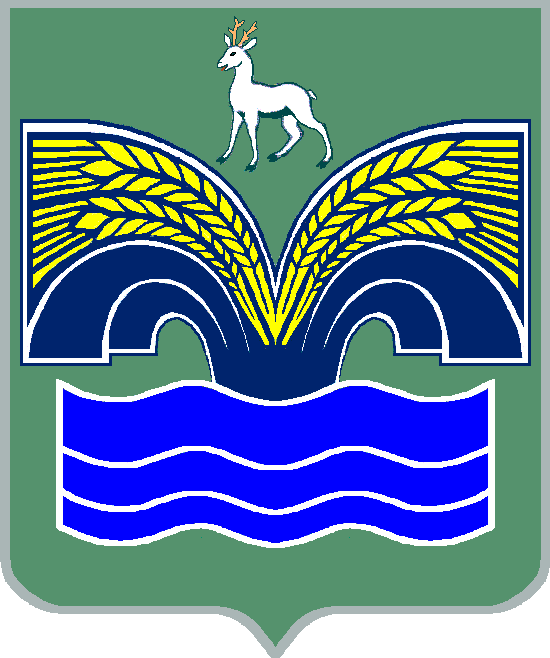 СЕЛЬСКОГО ПОСЕЛЕНИЯ ХИЛКОВО МУНИЦИПАЛЬНОГО РАЙОНА КРАСНОЯРСКИЙСАМАРСКОЙ ОБЛАСТИЧЕТВЕРТОГО СОЗЫВАРЕШЕНИЕ                                                  от 1 ноября 2022 года № 38Об исполнении бюджета сельского поселения Хилково муниципального района Красноярский Самарской области за 9 месяцев 2022 года	Рассмотрев утвержденный Постановлением Администрации сельского поселения Хилково муниципального района Красноярский Самарской области от 31 октября 2022 года № 63  отчет  об исполнении  бюджета сельского поселения Хилково муниципального района Красноярский Самарской области за 9 месяцев 2022 года и руководствуясь п. 4 ст. 77  Устава  сельского поселения Хилково муниципального района Красноярский Самарской области, п. 5 ст. 43 Положения о бюджетном процессе сельского поселения Хилково муниципального района Красноярский Самарской области, утвержденного Решением Собрания представителей сельского поселения Хилково муниципального района Красноярский Самарской области  19.07.2017 года № 23, Собрание представителей сельского поселения Хилково РЕШИЛО:Отчет об исполнении бюджета сельского поселения Хилково муниципального района Красноярский Самарской области за 9 месяцев 2022 года принять к сведению.Настоящее  решение вступает в силу со дня его принятия.                                                                                            ПРИЛОЖЕНИЕ 1к решению Собрания представителейсельского поселения Хилково муниципального района Красноярский Самарской областиот 1 ноября 2022 года № 38Объем поступлений доходов по основным источникамсельского поселения Хилково                                                                                            ПРИЛОЖЕНИЕ 2к решению Собрания представителейсельского поселения Хилково муниципального района Красноярский Самарской областиот 1 ноября 2022 года № 38                                                                                                                                                                                        Ведомственная структура расходов бюджета поселения                                                                                            ПРИЛОЖЕНИЕ 3к решению Собрания представителейсельского поселения Хилково муниципального района Красноярский Самарской областиот 1 ноября 2022 года № 38Распределение бюджетных ассигнований по разделам, подразделам, целевым статьям (муниципальным программам и непрограммным направлениям деятельности), группам и подгруппам видов расходов классификации расходов бюджета поселения на 2022 год                                                                                            ПРИЛОЖЕНИЕ 4к решению Собрания представителейсельского поселения Хилково муниципального района Красноярский Самарской областиот 1 ноября 2022 года № 38Источники внутреннего финансирования дефицита (профицита) местного бюджета на 2022 год                                                                                            ПРИЛОЖЕНИЕ 5к решению Собрания представителейсельского поселения Хилково муниципального района Красноярский Самарской областиот 1 ноября 2022 года № 38Сведенияоб использовании бюджетных ассигнований муниципального дорожного фонда сельского поселения Хилково муниципального района Красноярский Самарской области за 9 месяцев 2022 года                                                                                            ПРИЛОЖЕНИЕ 6к решению Собрания представителейсельского поселения Хилково муниципального района Красноярский Самарской областиот 1 ноября 2022 года № 38   Сведения о численности муниципальных служащих и работников муниципальных учреждений, о фактических затратах на их денежное содержание по сельскому поселению Хилково муниципального района Красноярский Самарской области за 9 месяцев 2022 годаПредседатель Собрания представителей сельского поселения Хилково муниципального района Красноярский Самарской области _______________ В.Г.БалабановаГлава сельского поселения Хилковомуниципального районаКрасноярский Самарской области_______________ О.Ю.ДолговКод бюджетной классификацииНаименование доходаПлан(тыс. руб.)Факт(тыс. руб.)000 100 00000 00 0000 000Налоговые и неналоговые доходы4 4683 162000 101 00000 00 0000 000Налоги на прибыль, доходы580473000 101 02000 01 0000 110Налог на доходы физических лиц580473000 103 00000 00 0000 000Налоги на товары (работы, услуги) реализуемые на территории Российской Федерации2 5452 190000 103 02231 01 0000 110Доходы от уплаты акцизов на дизельное топливо, подлежащие распределению между бюджетами субъектов Российской Федерации         и местными бюджетами с          учетом установленных дифференцированных нормативов отчислений в местные бюджеты (по нормативам, установленным федеральным законом о федеральном бюджете в целях формирования дорожных фондов субъектов Российской Федерации)1 1511 071000 103 02241 01 0000 110Доходы от уплаты акцизов на моторные масла для дизельных и (или) карбюраторных (инжекторных) двигателей, подлежащие распределению между бюджетами субъектов Российской Федерации и местными бюджетами с учетом установленных дифференцированных нормативов отчислений в местные бюджеты (по нормативам, установленным федеральным законом о федеральном бюджете в целях формирования дорожных фондов субъектов Российской Федерации)66000 103 02251 01 0000 110Доходы от уплаты акцизов на автомобильный бензин, подлежащие распределению между бюджетами субъектов Российской Федерации и местными бюджетами с учетом установленных дифференцированных нормативов отчислений в местные бюджеты (по нормативам, установленным федеральным законом о федеральном бюджете в целях формирования дорожных фондов субъектов Российской Федерации)1 5321 232000 103 02261 01 0000 110Доходы от уплаты акцизов на прямогонный бензин, подлежащие распределению между бюджетами субъектов Российской федерации и местными бюджетами с учетом установленных дифференцированных нормативов отчислений в местные бюджеты (по нормативам, установленным федеральным законом о федеральном бюджете в целях формирования дорожных фондов субъектов Российской Федерации)- 144- 120000 105 00000 00 0000 000Налоги на совокупный доход1121000 105 03010 01 0000 110Единый сельскохозяйственный налог1121       000 106 00000 00 0000 000Налоги на имущество1 310461000 106 01000 00 0000 110Налог на имущество физических лиц660300000 106 06000 00 0000 110Земельный налог650161000 111 00000 00 0000 000Доходы от использования имущества, находящегося в государственной и муниципальной собственности2215000 111 05075 10 0000120Доходы от сдачи в аренду имущества, составляющего казну сельских поселений (за исключением земельных участков)2215000 116 00000 00 0000 000Штрафы, санкции, возмещение ущерба02000 116 01071 01 0000 140Административные штрафы, установленные главой 7 Кодекса Российской Федерации об административных правонарушениях, за административные правонарушения в области охраны собственности, выявленные должностными лицами органов муниципального контроля02000 200 00000 00 0000 000Безвозмездные поступления8 7617 189000 202 00000 00 0000 000Безвозмездные поступления от других бюджетов бюджетной системы Российской Федерации8 7617 189000 202 10000 00 0000 150Дотации бюджетам бюджетной системы Российской Федерации 5 0774 206000 202 16001 10 0000 150Дотации бюджетам сельских поселений на выравнивание бюджетной обеспеченности из бюджета муниципальных районов5 0774 206000 202 20000 00 0000 000Субсидии бюджетам бюджетной системы Российской Федерации и муниципальных образований (межбюджетные субсидии)4300000 202 29900 10 0000 150Субсидии бюджетам сельских поселений из местных бюджетов4300000 202 30000 00 0000 150Субвенции бюджетам бюджетной системы Российской Федерации 252192000 202 35118 10 0000 150Субвенции бюджетам сельских поселений на осуществление первичного воинского учёта органами местного самоуправления поселений, муниципальных и городских округов252192000 202 40000 00 0000 150Иные межбюджетные трансферты3 0022 791000 202 49999 10 0000 150Прочие межбюджетные трансферты, передаваемые бюджетам сельских поселений3 0022 791Всего доходов:13 22910 351КодНаименование главного распорядителя средств бюджета поселенияРаз-делПод-раз-делЦелевая статья расходовВид рас-ходовПлан (тыс. руб.)Факт(тыс. руб.)368Администрация сельского поселения Хилково муниципального района Красноярский368Общегосударственные вопросы01005 062             3 633368Функционирование высшего должностного лица субъекта Российской Федерации и муниципального образования01021 064800368Непрограммные направления расходов бюджета010298000000001 064800368Расходы на выплату персоналу государственных (муниципальных) органов010298000000001201 064800368Функционирование Правительства Российской Федерации, высших исполнительных органов государственной власти субъектов Российской Федерации, местных администраций01043 7272 643368Непрограммные направления расходов бюджета 010498000000003 7272 643368Расходы на выплату персоналу государственных (муниципальных) органов010498000000001203 0122 195368Иные закупки товаров, работ и услуг для обеспечения государственных (муниципальных) нужд01049800000000240570                  336368Уплата налогов, сборов и иных платежей0104980000000085093368Иные межбюджетные трансферты01049800000000540136109368Обеспечение деятельности финансовых, налоговых и таможенных органов и органов финансового (финансово-бюджетного) надзора01067362368Непрограммные направления расходов бюджета 010698000000007362368Иные межбюджетные трансферты010698000000005407362368Другие общегосударственные вопросы0113198128368Непрограммные направления расходов бюджета01139800000000198128368Иные закупки товаров, работ и услуг для обеспечения государственных (муниципальных) нужд 01139800000000240124                  69368Иные межбюджетные трансферты011398000000005407459368Национальная оборона0200252166368Мобилизационная и вневойсковая подготовка0203252166368Непрограммные направления расходов бюджета 02039800000000252166368Расходы на выплату персоналу государственных (муниципальных) органов02039800000000120252166368Национальная безопасность и правоохранительная деятельность0300573573368Защита населения и территории от чрезвычайных ситуаций природного и техногенного характера, пожарная безопасность 0310573573368Непрограммные направления расходов бюджета 03109800000000573573368Субсидии некоммерческим организациям (за исключением государственных (муниципальных) учреждений), государственных корпораций (компаний), публично-правовых компаний)03109800000000630573573368Национальная экономика04003 4303 242368Дорожное хозяйство (дорожные фонды)04093 4253 237368Муниципальная программа «Модернизация и развитие автомобильных дорог общего пользования местного значения в сельском поселении Хилково муниципального района Красноярский Самарской области на 2021-2023 годы»04090100000000           3 4253 237368Иные закупки товаров, работ и услуг для обеспечения государственных (муниципальных нужд) 040901000000002403 42530237368Другие вопросы в области национальной экономики041255368Муниципальная программа «Развитие малого и среднего предпринимательства на территории сельского поселения Хилково муниципального района Красноярский Самарской области на 2021-2023 годы»041202000000005                     5368Иные закупки товаров, работ и услуг для обеспечения государственных (муниципальных нужд)0412020000000024055368Жилищно-коммунальное хозяйство05002 068             1 129368Жилищное хозяйство05011613368Непрограммные направления расходов бюджета 050198000000001613368Уплата налогов, сборов и иных платежей050198000000008501613368Благоустройство05032 052              1 116368Непрограммные направления расходов бюджета 050398000000002 052              1 116368Иные закупки товаров, работ и услуг для обеспечения государственных (муниципальных нужд) 050398000000002401 9521 107368Иные межбюджетные трансферты05 0398000000005401009368Образование07002929368Молодежная политика07072929368Непрограммные направления расходов бюджета 070798000000002929368Иные закупки товаров, работ и услуг для обеспечения государственных (муниципальных нужд) 0707980000000024029                    29368Культура, кинематография0800 2 0081 500368Культура08012 0081 500368Непрограммные направления расходов бюджета 080198000000002 0081 500368Иные межбюджетные трансферты080198000000005402 008              1 500368Социальная политика1000229170368Охрана семьи и детства1004229170368Непрограммные направления расходов бюджета10049800000000229170368Иные закупки товаров, работ и услуг для обеспечения государственных (муниципальных нужд) 10049800000000240229170368Физическая культура и спорт110020368Массовый спорт110220368Непрограммные направления расходов бюджета 1102980000000020368Иные закупки товаров, работ и услуг для обеспечения государственных (муниципальных нужд) 1102980000000024020368Средства массовой информации12002520368Периодическая печать и издательства12022520368Непрограммные направления расходов бюджета 120298000000002520368Иные межбюджетные трансферты120298000700005402520Всего расходов:13 67810 462Наименование главного распорядителя средств бюджета поселенияРазделПодразделЦелевая статья расходовВид расходовПлан(тыс. руб.) Факт(тыс. руб.)Общегосударственные вопросы01005 0623 633Функционирование высшего должностного лица субъекта Российской Федерации и муниципального образования01021 064800Непрограммные направления расходов бюджета010298000000001 064800Расходы на выплаты персоналу государственных (муниципальных) органов010298000000001201 064800Функционирование Правительства Российской Федерации, высших исполнительных органов государственной власти субъектов Российской Федерации, местных администраций01043 7272 643Непрограммные направления расходов бюджета010498000000003 7272 643Расходы на выплаты персоналу государственных (муниципальных) органов010498000000001203 0122 195Иные закупки товаров, работ и услуг для обеспечения государственных (муниципальных) нужд01049800000000240570336Уплата налогов, сборов и иных платежей0104980000000085093Иные межбюджетные трансферты01049800000000540136109Обеспечение деятельности финансовых, налоговых и таможенных органов и органов финансового (финансово бюджетного) надзора01067362Непрограммные направления расходов бюджета010698000000007362Иные межбюджетные трансферты010698000000005407362Другие общегосударственные вопросы0113198128Непрограммные направления расходов бюджета01139800000000198128Иные закупки товаров, работ и услуг для обеспечения государственных (муниципальных) нужд0113980000000024012469Иные межбюджетные трансферты011398000000005407459Национальная оборона0200252166Мобилизационная и вневойсковая подготовка0203252166Непрограммные направления расходов бюджета 02039800000000252   166Расходы на выплату персоналу государственных (муниципальных) органов02039800000000120252166Национальная безопасность и правоохранительная деятельность0300573573Защита населения и территории от чрезвычайных ситуаций природного и техногенного характера, пожарная безопасность0310573573Непрограммные направления расходов бюджета03109800000000573573Субсидии некоммерческим организациям (за исключением государственных (муниципальных) учреждений), государственных корпораций (компаний), публично-правовых компаний)03109800000000630573573Национальная экономика04003 4303 242Дорожное хозяйство (дорожные фонды)04093 4253 237Муниципальная программа «Модернизация и развитие автомобильных дорог общего пользования местного значения в сельском поселении Хилково муниципального района Красноярский Самарской области на 2021 – 2023 годы»040901000000003 4253 237Иные закупки товаров, работ и услуг для обеспечения государственных (муниципальных) нужд040901000000002403 4253 237Другие вопросы в области национальной экономики 041255Муниципальная программа «Развитие малого и среднего предпринимательства на территории сельского поселении Хилково муниципального района Красноярский Самарской области на 2021-2023 годы»0412020000000055Иные закупки товаров, работ и услуг для обеспечения государственных (муниципальных нужд)0412020000000024055Жилищно-коммунальное хозяйство05002 0681 129Жилищное хозяйство05011613Непрограммные направления расходов бюджета050198000000001613Уплата налогов, сборов и иных платежей050198000000008501613Благоустройство05032 0521 116Непрограммные направления расходов бюджета050398000000002 0521 116Иные закупки товаров, работ и услуг для обеспечения государственных (муниципальных) нужд050398000000002401 9521 107Иные межбюджетные трансферты050398000000005401009Образование07002929Молодежная политика07072929Непрограммные направления расходов бюджета070798000000002929Иные закупки товаров, работ и услуг для государственных (муниципальных) нужд070798000000002402929Культура, кинематография08002 0081 500Культура08012 0081 500Непрограммные направления расходов бюджета080198000000002 0081 500Иные межбюджетные трансферты080198000000005402 0081 500Социальная политика1000229170Охрана семьи и детства1004229170Непрограммные направления расходов бюджета10049800000000229170Иные закупки товаров, работ и услуг для обеспечения государственных (муниципальных нужд) 10049800000000240229170Физическая культура и спорт110020Массовый спорт110220Непрограммные направления расходов бюджета1102980000000020Иные закупки товаров, работ и услуг для обеспечения государственных (муниципальных нужд) 1102980000000024020Средства массовой информации12002520Периодическая печать и издательства12022520Непрограммные направления расходов бюджета120298000000002520Иные межбюджетные трансферты120298000000005402520Всего расходов:13 67810 462Код глав ного администратораКод источника финансированияНаименование кода группы, подгруппы, статьи, вида источника финансирования дефицита бюджета, кода классификации операций сектора муниципального управления, относящихся к источникам финансирования дефицита (профицита) местного бюджетаПлан(тыс. руб.)Факт(тыс. руб.)36801000000000000000Источники внутреннего финансирования дефицитов бюджетов                  449111 36801050000000000000Изменение остатков средств на счетах по учету средств бюджетов                  449111 36801050000000000500Увеличение остатков средств бюджетов- 13 229- 10 35136801050200000000500Увеличение прочих остатков средств бюджетов- 13 229- 10 35136801050201000000510Увеличение прочих остатков денежных средств бюджетов-13 229 - 10 35136801050201100000510Увеличение прочих остатков денежных средств бюджетов сельских поселений-13 229 - 10 35136801050000000000600Уменьшение остатков средств бюджетов13 67810 46236801050200000000600Уменьшение прочих остатков средств бюджетов13 67810 46236801050201000000610Уменьшение прочих остатков денежных средств бюджетов13 67810 46236801050201100000610Уменьшение прочих остатков денежных средств бюджетов сельских поселений13 67810 462№п/пНаименованиеИсполнено (тыс. руб.)1.Остаток неиспользованных средств муниципального дорожного фонда сельского поселения Хилково муниципального района Красноярский Самарской области (далее – дорожный фонд сельского поселения Хилково) на начало года4492.Доходы дорожного фонда сельского поселения Хилково всего, в том числе:2 7882.1.налоговые и неналоговые доходы бюджета сельского поселения Хилково;2 1902.2.межбюджетные субсидии из федерального и областного бюджетов;02.3дотации на выравнивание бюджетной обеспеченности472.4иные межбюджетные трансферты, передаваемые бюджетам поселений2032.5Перераспределение бюджетных ассигнований в целях со финансирования расходных обязательств3483.Расходы дорожного фонда сельского поселения Хилково всего, в том числе:       3 2373.1.очистка дорог от снега;3 1993.2монтаж дорожных знаков143.3нанесение дорожной разметки243.4межбюджетные трансферты, передаваемые бюджетам муниципальных районов из бюджетов поселений на осуществление части полномочий по решению вопросов местного значения в соответствии с заключенными соглашениями04.Остаток неиспользованных средств дорожного фонда сельского поселения Хилково на конец отчетного периода0          Количество единиц    муниципальных      служащих       Сумма расходов (тыс. руб.)41 690